                                                                                                                    Приложение №1 Приняло участие в опросе - 760 человек2. Как часто вы бываете на территории              1,4%           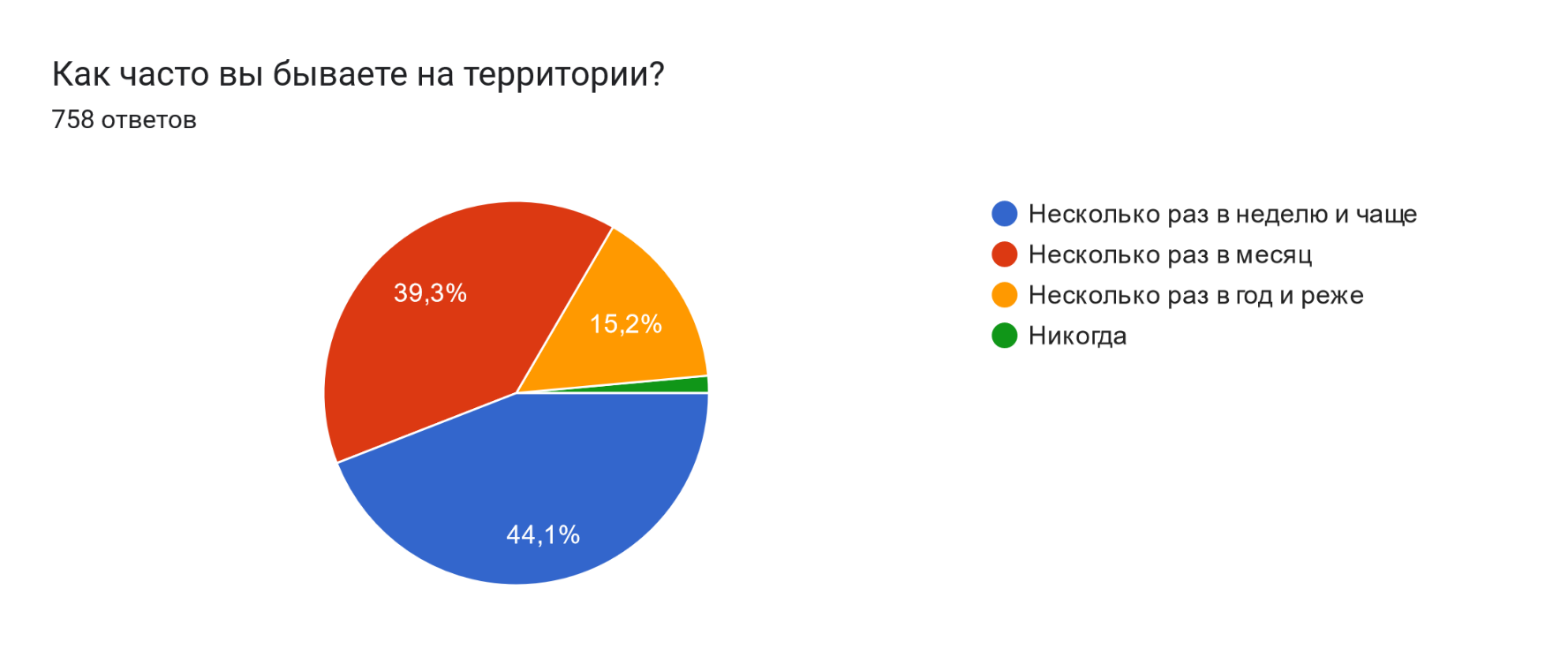 3. Как долго вам добираться до территории?      1,1%       5%        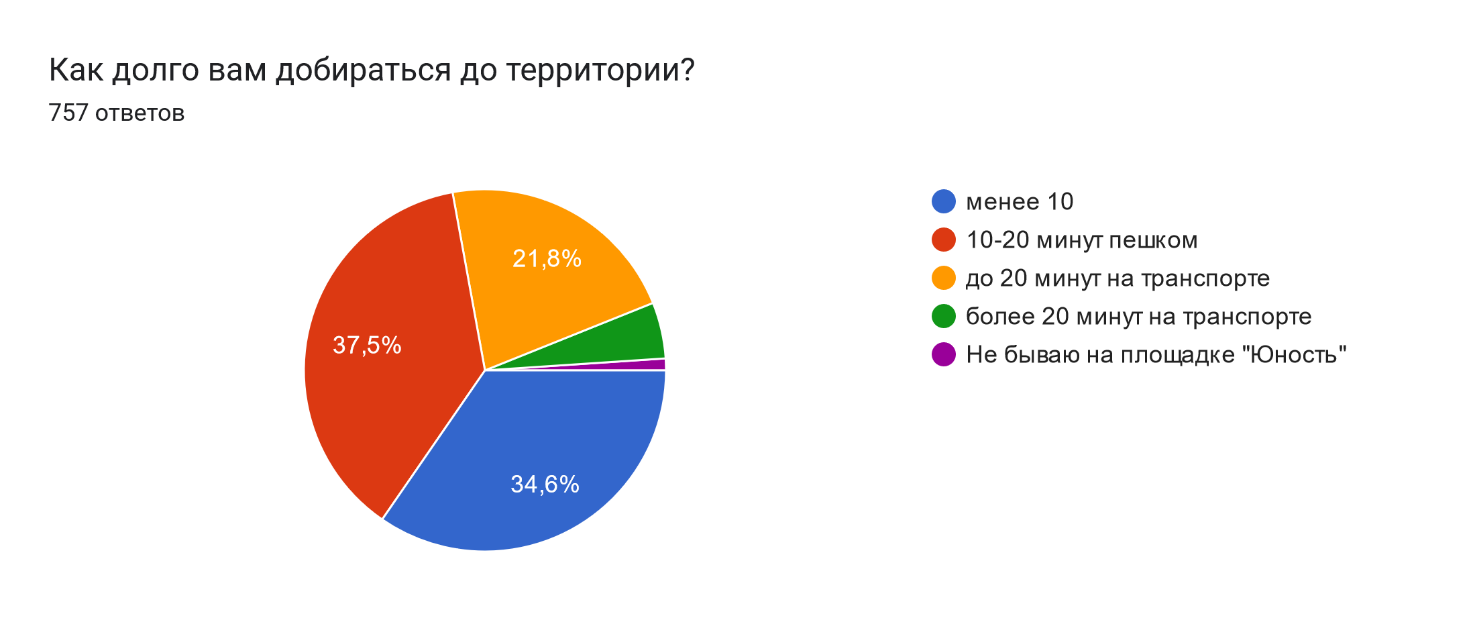 4. Безопасно ли находиться на территории?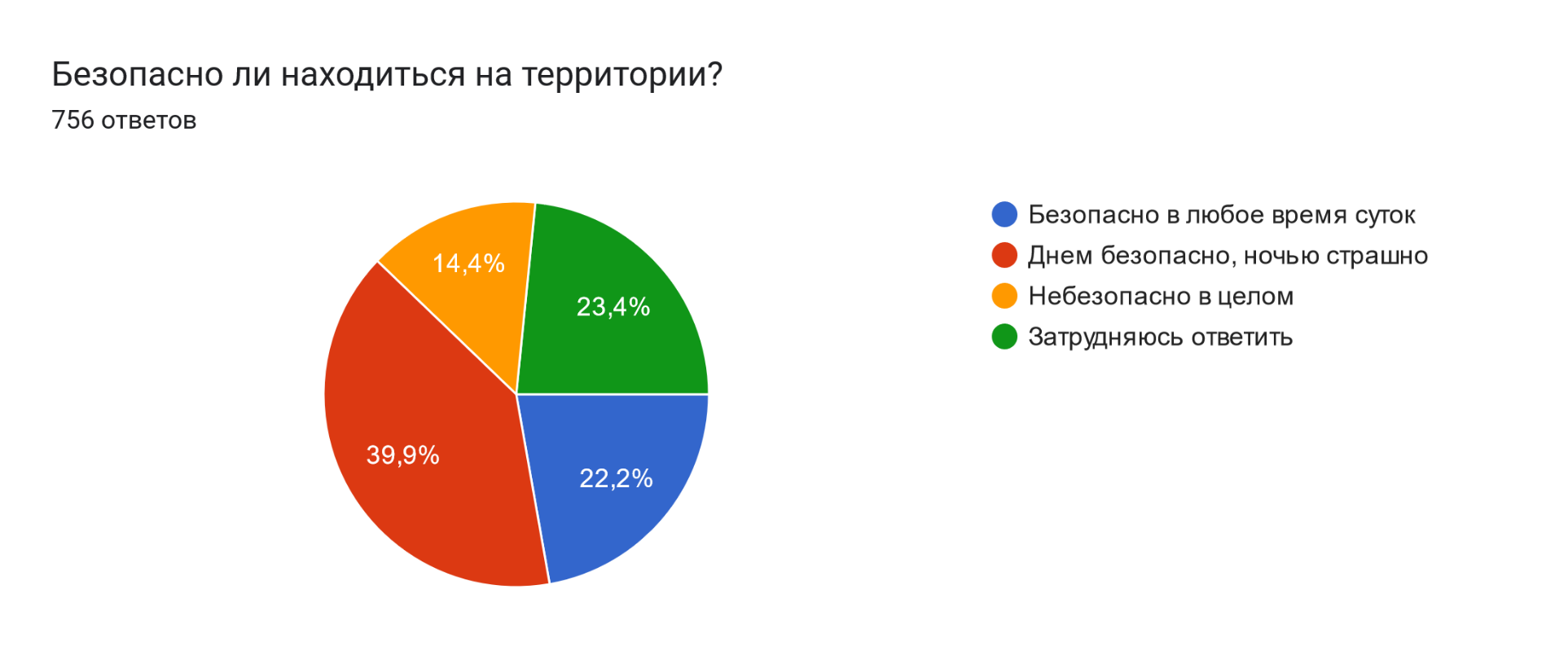 5. Если на предыдущий вопрос Вы ответили, что на территории в целом или частично небезопасно, напишите, почему:Популярные категории ответов- "Фонтан" в плохом состоянии, небезопасно для детей, отсутствие ограждений;- Маргинальные группы, распивающие алкогольные напитки, пьяные компании, наркоманы;- Отсутствует освещение, мало освещения и камер наблюдения;- Выгул собак без намордников;- Мусор;- По вечерам безлюдно;- Зимой скользко, кривые дорожки, плохое покрытие тротуаров;- Неогороженная территория для игр с детьми (близость дороги);6. В какой сезон вы бываете на территории?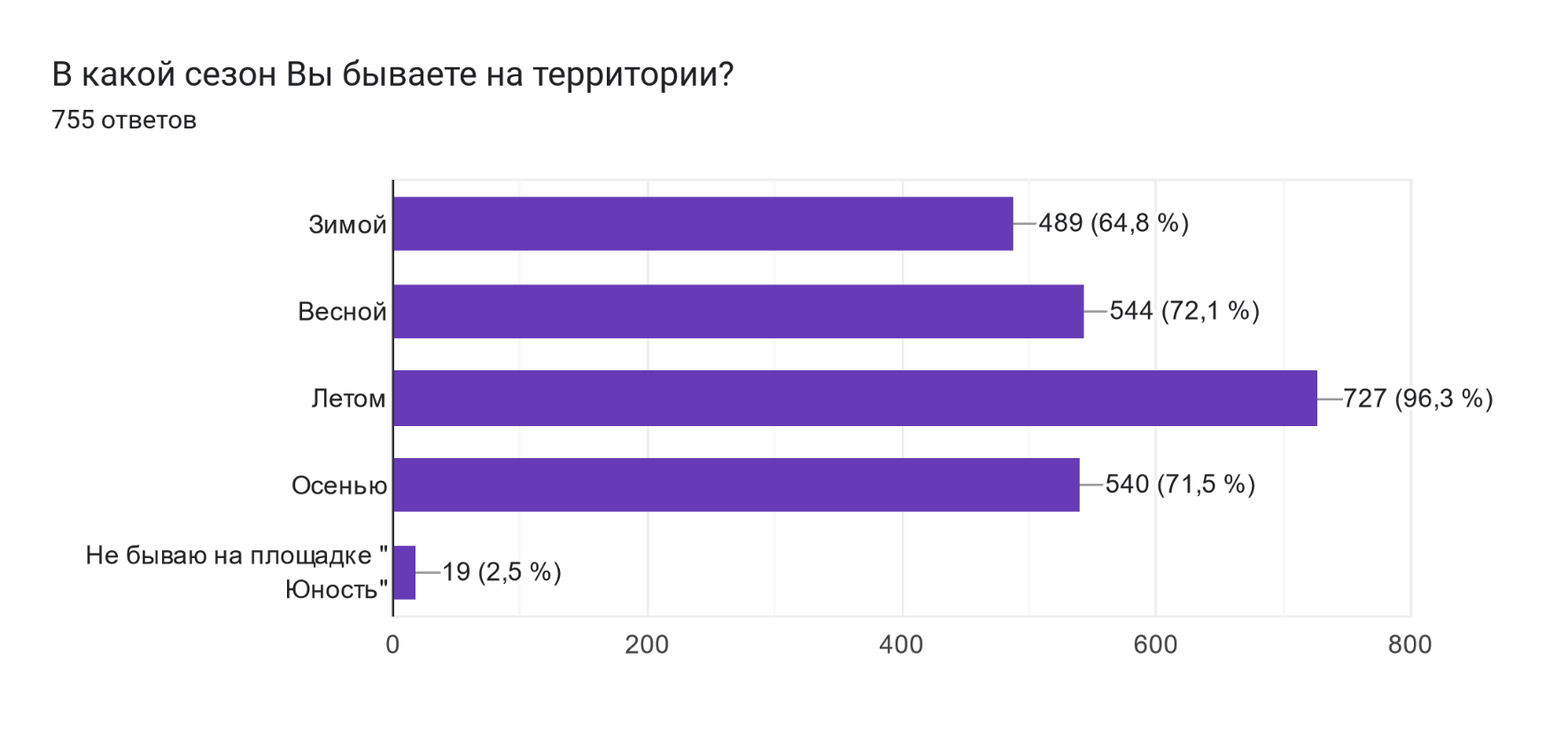 7. Что вы обычно делаете на территории? Отметьте все подходящие вариантыДругое (0,1%):8. Какие зоны вы хотели бы видеть на площадке «Юность»?Другое (0,1%): 9. Какие объекты вы хотели бы видеть на данной территории?Другое (0,1%): 10. В каких услугах на территории общественного пространства вы заинтересованы? Другое (0,1%): 11. В каких событиях на этой территории Вам было бы интересно участвовать?Другое (0,1%): 12. Как давно ваша семья проживает в Гатчине?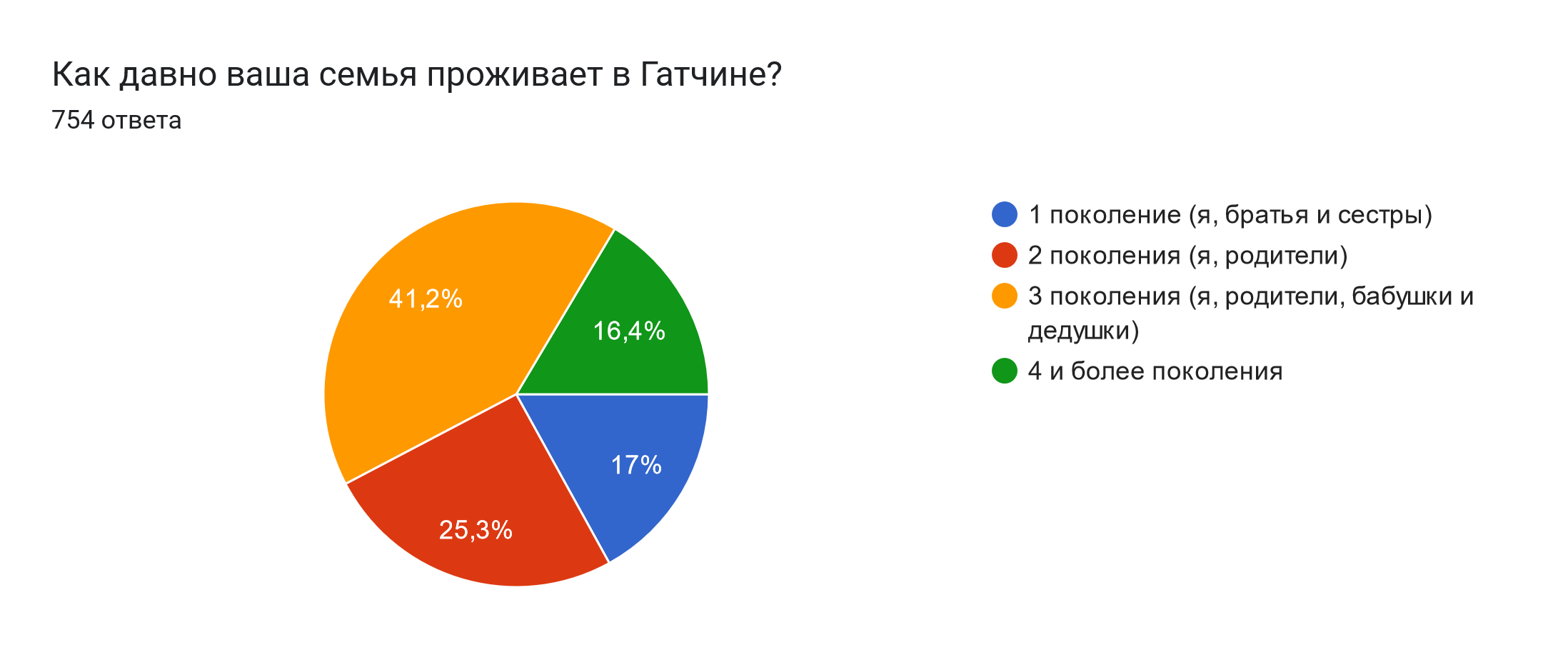 13. Какой факт из истории Гатчины для Вас наиболее интересный и значимый?Популярные категории ответов:- В 1910 году в г. Гатчина сооружен первый в России военный аэродром, так же начала свою работу первая в России воздухоплавательная школа;- 1796 год - присвоение г. Гатчина статуса города;- г. Гатчина - колыбель российской авиации;- Александр III;- В 1881 году впервые в Российской Империи в Гатчине появилось электрическое уличное освещение;- В нашем городе жил Павел I;- В целом история возникновения Города;- Возрождение дворца;- Время правления Николая II;- Все, что связано с императорской фамилией Романовых;- Выбор г. Гатчина "столицей" Ленинградской области;- г. Гатчина - императорская резиденция;- Запуск подводной лодки на Серебряном озере;- Наиболее интересна и значима для меня оккупация города, как город переживал и стойко выдержал те страшные дни;- Не могу выделить что-то одно, г. Гатчина богата историей;- Нет;- Освобождение г. Гатчина от фашистов, реставрация Гатчинского дворца;- Приоратский дворец, землебитное строительство;- Различные истории про Большой Гатчинский дворец, его легенды и тайны;14. Какие у Вас есть личные воспоминания, связанные с площадкой "Юность"?Популярные категории ответов:- Часто в детстве проводили с друзьями время на площадке, возле воды, прыгали на батутах;- Эмоции ребёнка от карусели;- Фонтан, грязь, битое стекло, сцена;- Фонтан, когда он ещё работал;- Фонтан, аттракционы и мороженное в детстве;- Красивый чистый фонтан в детстве;- Фонтан и карусели;- Упала в детстве в фонтан;- Фестиваль красок, Концерт "Фредзоны";- Счастливое детство, атмосфера праздника;- С самого моего детства я спрашивала родителей, почему не работает фонтан;- Прогулки с детьми;- Праздники Новый год, и дни города в 90х годах;- Отдых;- Свидание;- Нет воспоминаний;- Неприятные - связанные с грязным прудом. Приятные - с яблочным садом;- Молодость;- Выпускной;15. Назовите три слова или образа, которые ассоциируются у Вас площадкой "Юность".Популярные категории ответов:- Аттракционы, фонтан, снежная горка;- Веселье, отдых, досуг- Весна, батут, фонтан- Грязь, мусор, батут- Дети, праздник, мероприятие - Детская площадка, горка, ёлка - Детство, друзья, карусели- Детство, юность, молодость- Качели, отдых, яблони- Отдых, захудалость, неопрятность- Солнечно, многолюдно, просторно- Лето, солнце, танцы;16. Ваш пол: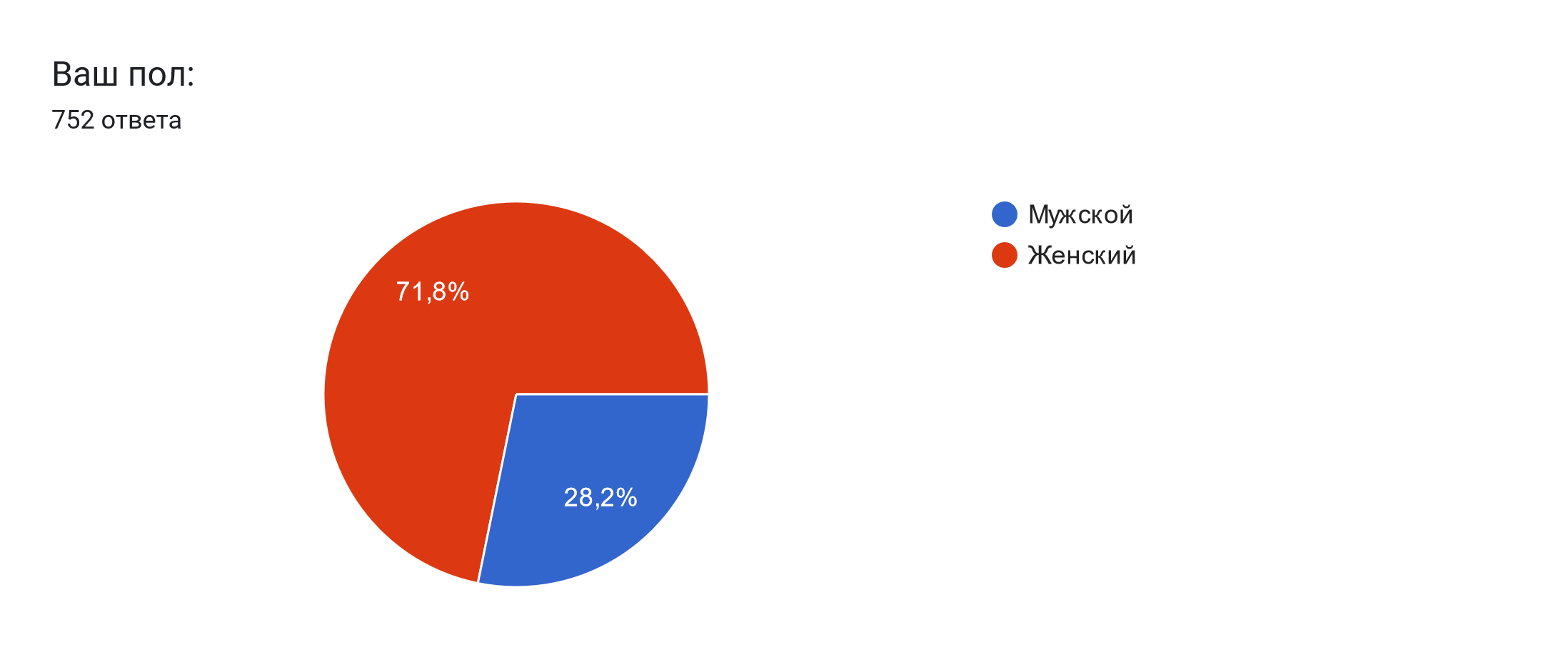 17. Ваш возраст:       4,7%                  1,6%                        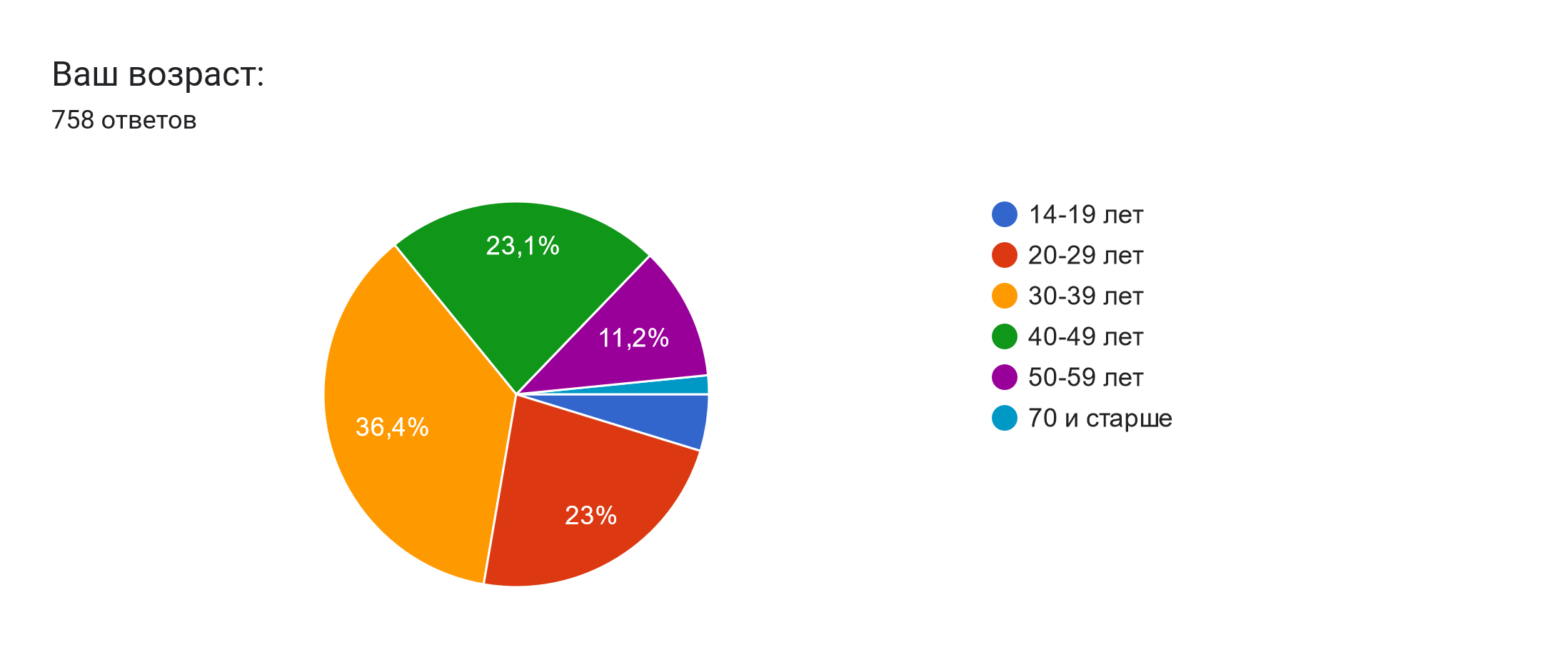 18. Чем вы занимаетесь?19. Без соучастия жителей проект не может состояться. В каком качестве вы готовы принимать участие в развитии проекта благоустройства?1. В каком районе или микрорайоне вы проживаете?Кол-во опрошенных человекмкр. Центр (заполнить все по названию вниз)306мкр. Аэродром154мкр. Въезд115мкр. Хохлово поле83Мариенбург19Загвоздка16Химози11Красноармейский11п. Новый свет8Большие Колпаны5Сиверский4Войсковицы4Киевский4Варшавский вокзал3Егерская Слобода2Малое Верево 2мкр.Речной2Пудость2п. Торфяное2Тайцы1Большое рейзино1Вайялово1Рощинский1Малые Колпаны1Кобрино1Елизаветино1Гуляю в одиночестве   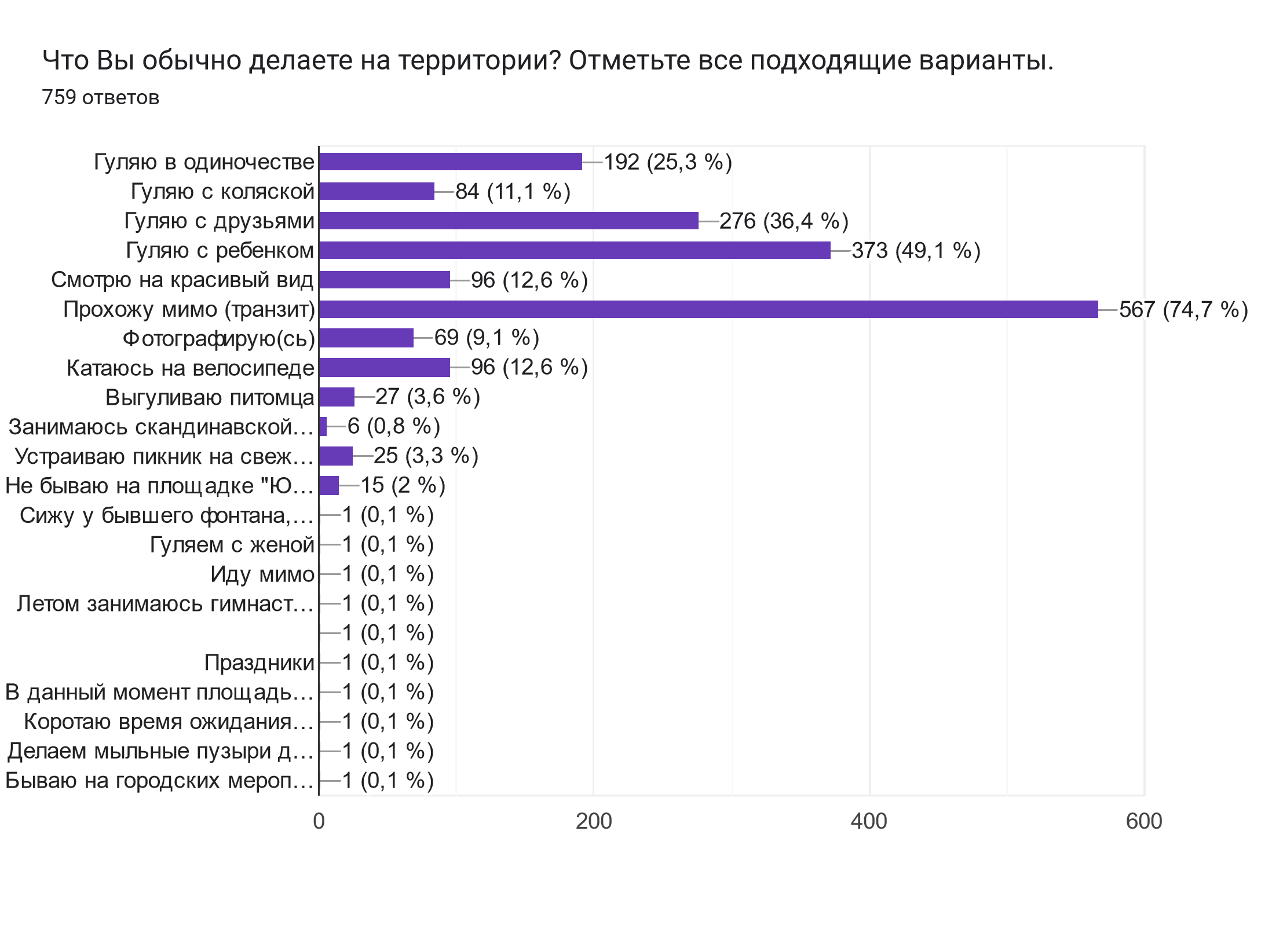 Гуляю с коляскойГуляю с друзьямиГуляю с ребенкомСмотрю на красивый видПрохожу мимо (транзит)Фотографирую(-сь)Катаюсь на велосипедеВыгуливаю питомцаЗанимаюсь скандинавской ходьбой или бегомУстраиваю пикник на свежем воздухеНе бываю на площадке «Юность»Сижу у бывшего фонтана, читаю книгуПраздникиГуляем с женойЛетом занимаюсь гимнастикойПрогулочная зона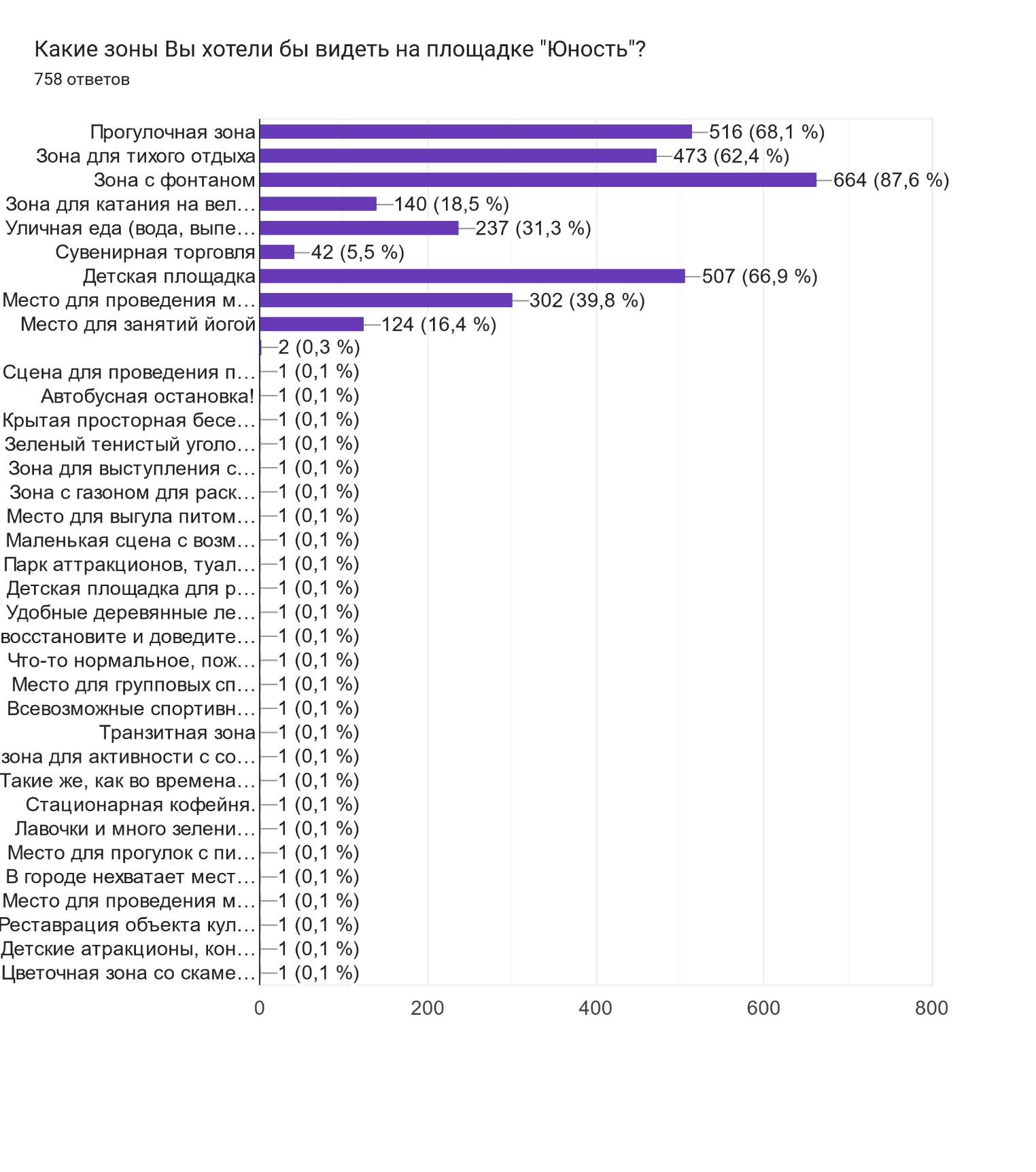 Зона для тихого отдыхаЗона с фонтаномЗона для катания на велосипеде/самокате/скейте/пр.   Уличная еда (вода, выпечка, мороженое)Сувенирная торговляДетская площадкаМесто для проведения мероприятийМесто для занятий йогой   - В городе не хватает места со стационарной сценой и прилавками для ярмарок- Реставрация объекта культурного наследия Госпитальный Сад- Маленькая сцена с возможностью подключать оборудование и зона для зрителей.- Парк аттракционов, туалеты- Всевозможные спортивные площадкизона для пикника без торговли- Зеленый тенистый уголок с сохранением уже существующих деревьев! с альпийскими горками и прудом и фонтанами- Стационарная кофейняЦветочная зона со скамейкой- Место для выгула питомцев- Автобусная остановка!- Детские аттракционы- Зона для выступления самодеятельных артистов/коллективов- Крытая просторная беседка (если дождь или солнцепёк)- Удобные деревянные лежакиФонтан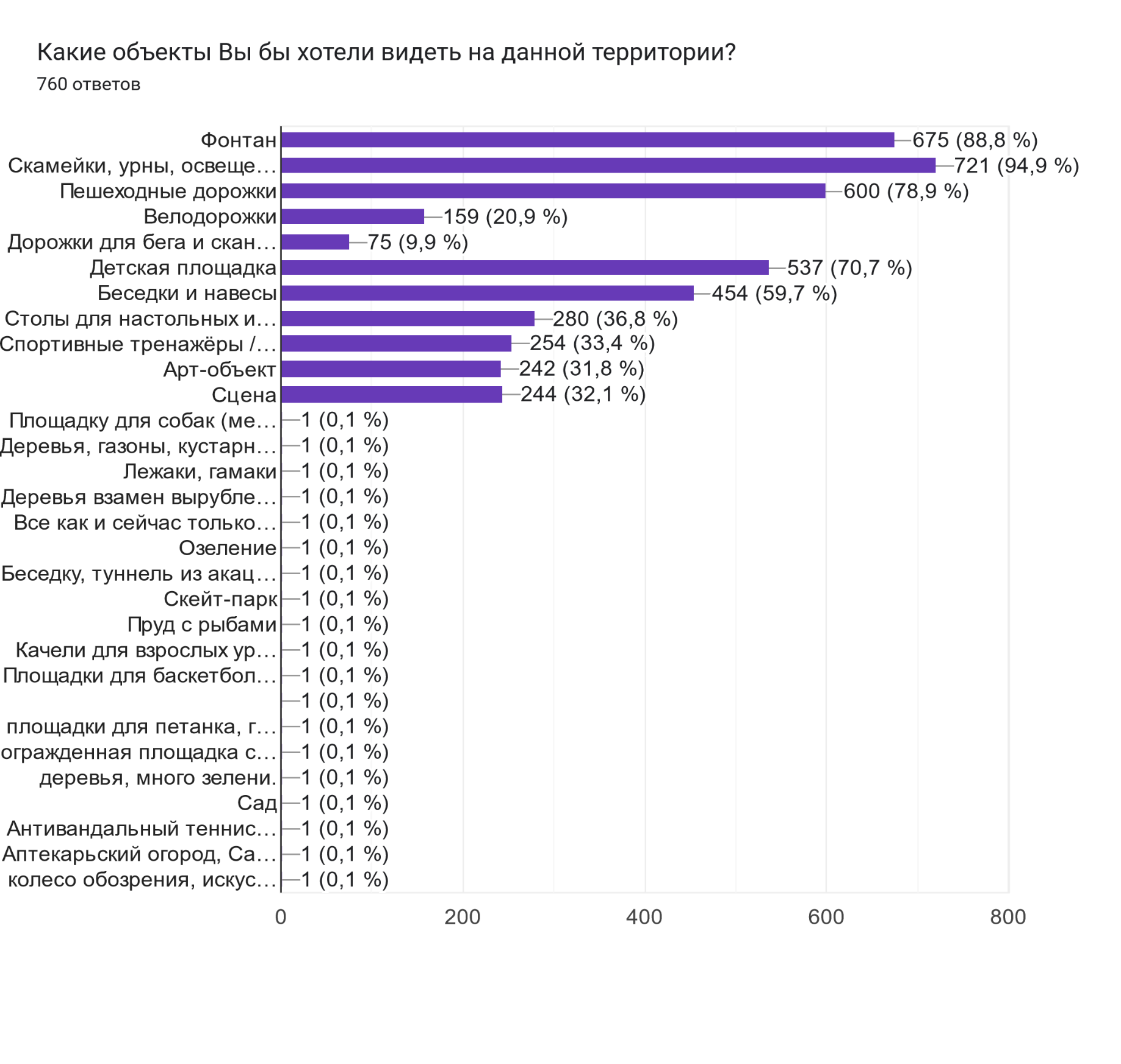 Скамейки, урны, освещениеПешеходные дорожкиВелодорожкиДорожки для бега и скандинавской ходьбыДетская площадкаБеседки и навесыСтолы для настольных игр
 (шахматы и др.)Спортивные тренажёры / воркаутАрт-объектСцена- Аптекарский огород, сад, маленькую теплицу оранжереюДеревья, газоны, кустарники, цветы- Колесо обозрения, искусственный детский каток, детская ж/д по периметру- Огражденная площадка с тренажёрами для собак- Лежаки, гамаки- Зона для выступления самодеятельных артистов/коллективов- Площадки для баскетбола/стритбола, рампы для скейтбордистовТуалет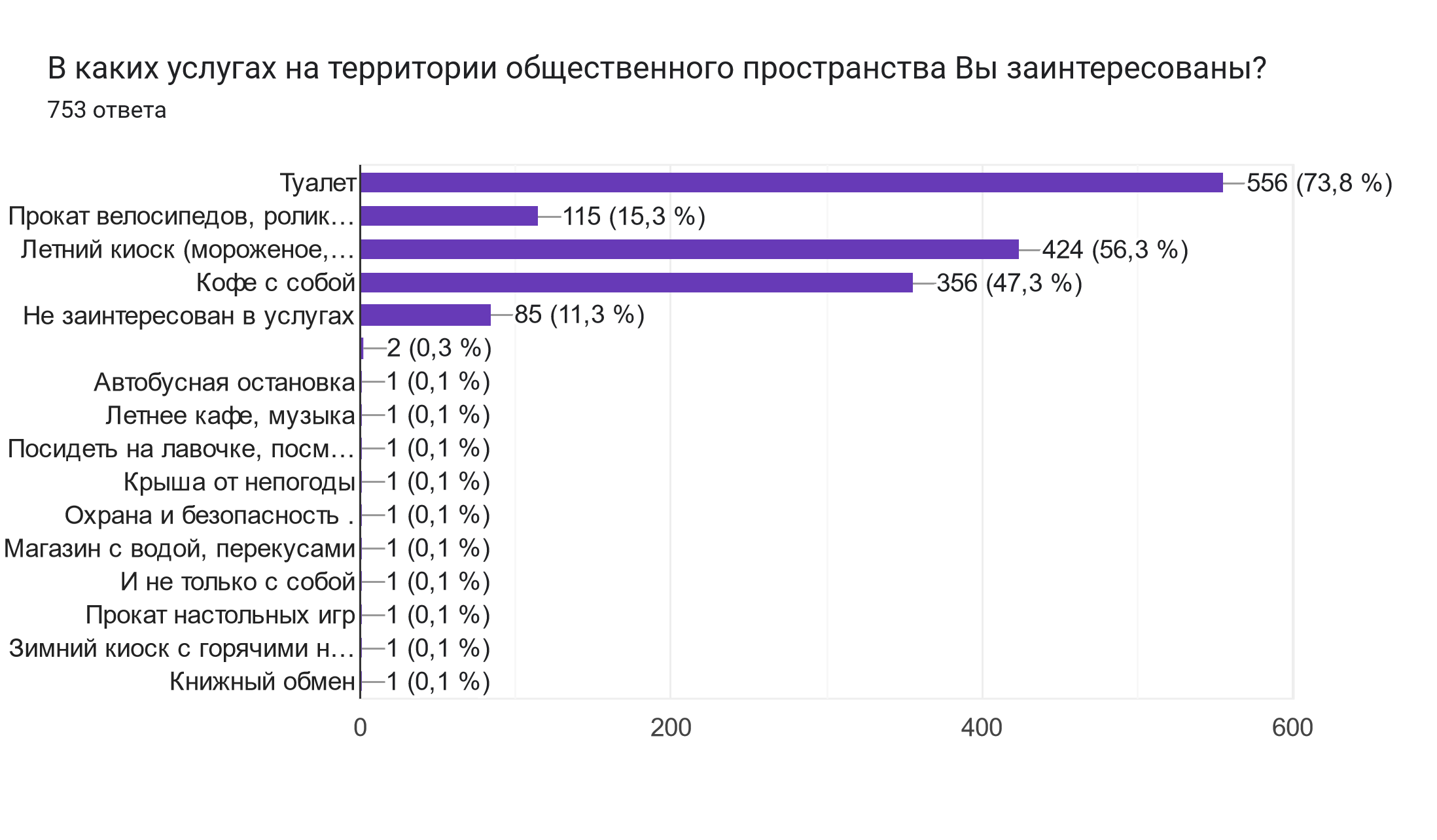 Прокат велосипедов, роликов, самокатовЛетний киоск (мороженое, выпечка, вода)Кофе с собойНе заинтересован в услугах- Автобусная остановка- Магазин с водой и перекусами- Летнее кафе, музыка- Прокат настольных игр- Навесы от непогоды- Зимний киоск с горячими напитками- Охрана- Книжный обменКультурные мероприятия (концерты, кинопоказы)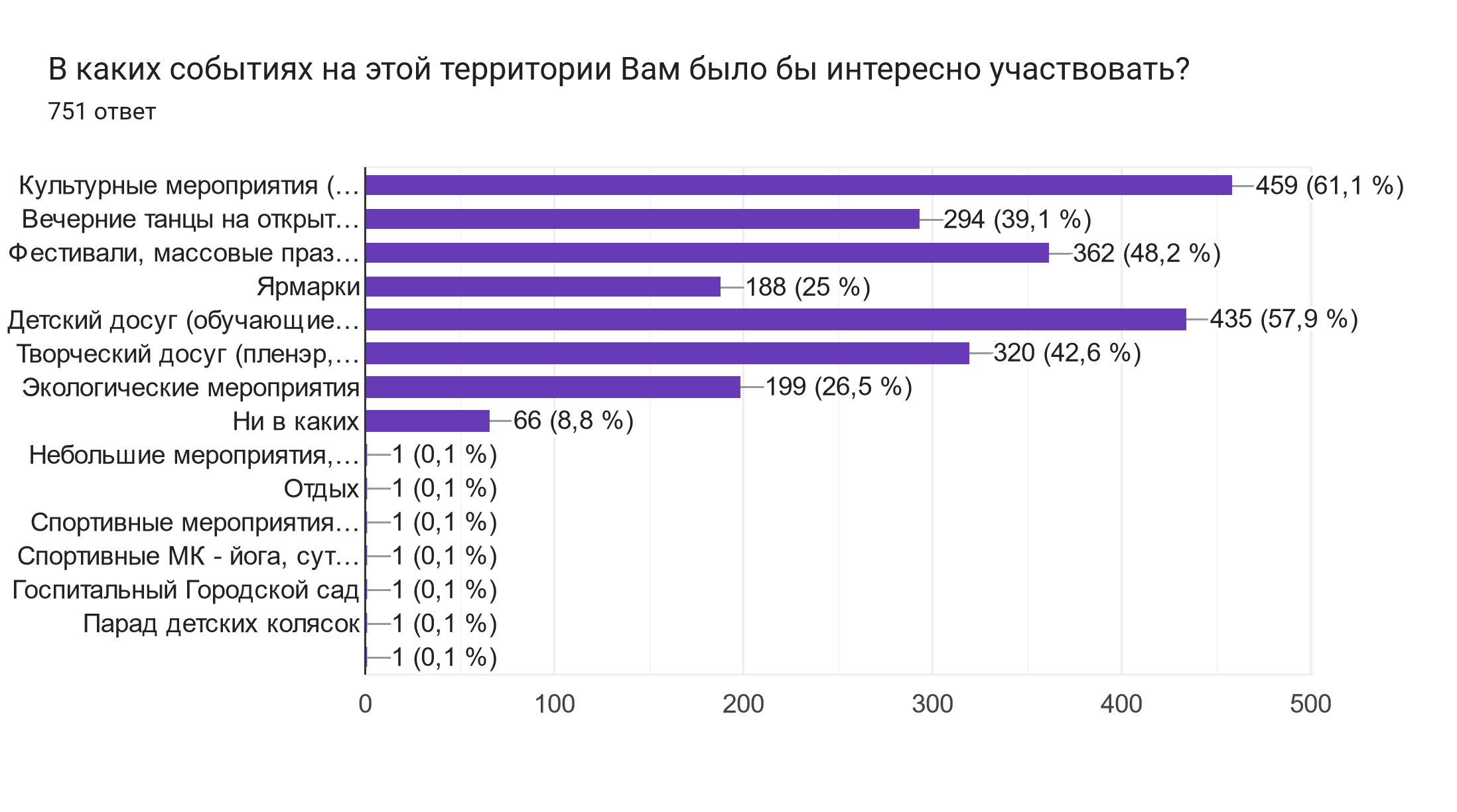 Вечерние танцы на открытом воздухеФестивали, массовые праздникиЯрмаркиДетский досуг (обучающие игры, мастер-классы)Творческий досуг (пленэр, мастер-классы)Экологические мероприятияНи в каких- Небольшие тематические мероприятия- Парад детских колясок- Отдых-- Городской сад- Спортивные мероприятия и мастер классы из мира спорта- Йога, суставная гимнастикаНаёмный работник58,4%Госслужба13,5%Фрилансер или самозанятый7,5%Предприниматель5,7%Пенсионер5,2%Студент4,2%Школьник2,6%Домохозяйка1,4%Мама в декрет1,1%Волонтёр0,3%Безработный0,1%Готов участвовать в онлайн-мероприятиях (опросы, конкурсы, флешмобы)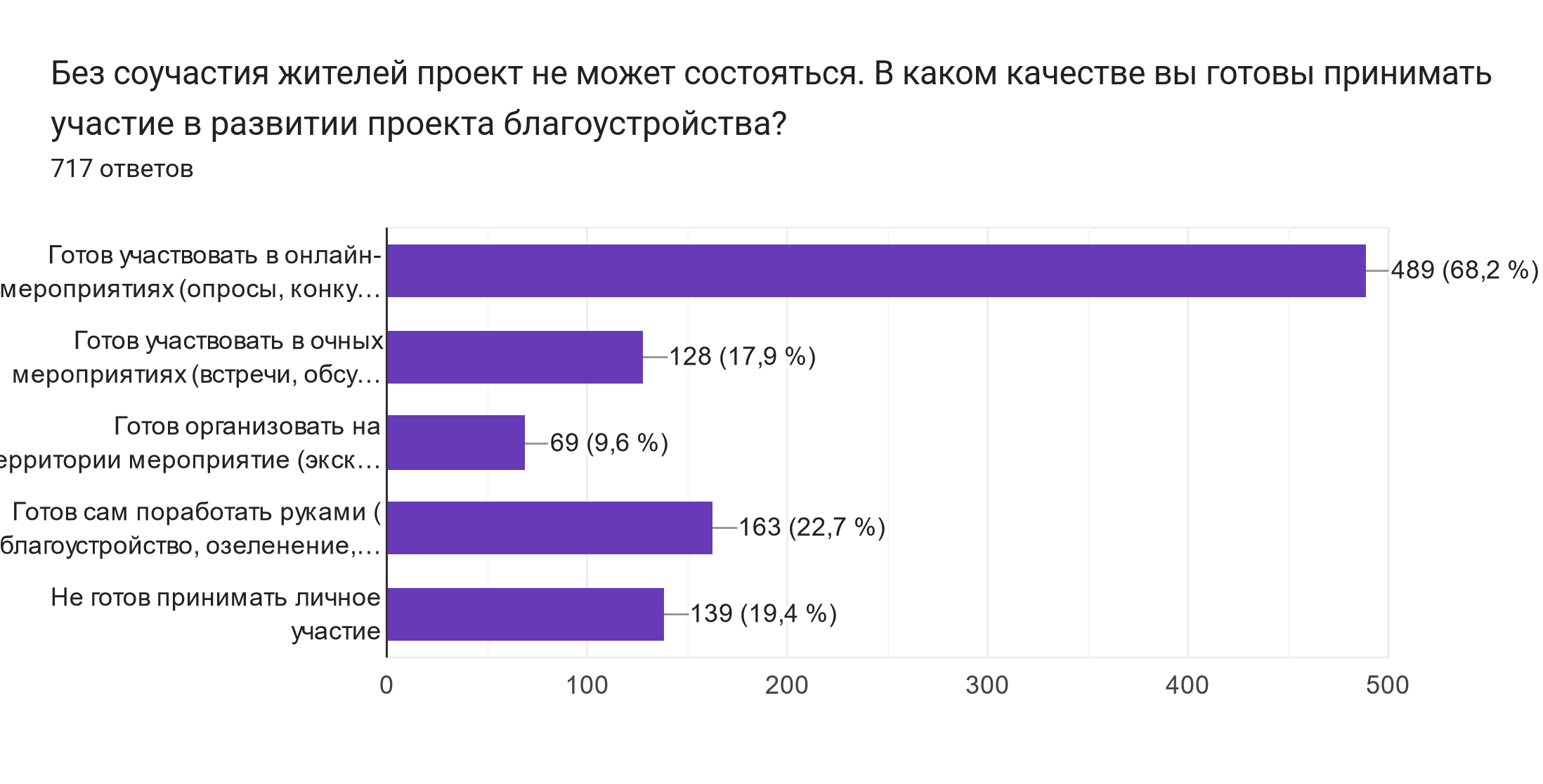 Готов участвовать в очных мероприятиях (встречи, обсуждения, интервью)Готов организовать на территории мероприятие (экскурсию, концерт, выставку и т.д.) или поучаствовать в немГотов сам поработать руками (благоустройство, озеленение, расчистка и т.д.)Не готов принимать личное участие